Conditions of Carriagefor travel on Metlink bus and rail services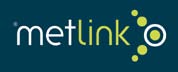 April 2022https://www.metlink.org.nz/tickets-and-fares/conditions-of-travel/Document ID: 
TRPL-14-4091.	If you travel with us, you are bound by these conditions	32.	We do our best to operate according to our timetables	33.	Vehicle capacity and health and safety	44.	Getting on and off bus services	55.	Fares and tickets	56.	Paying your fare and using a Snapper card	67.	Concessions and discounts	78.	On-Demand trial service	89.	So you have a safe and comfortable Journey	1110.	Using a wheelchair or Mobility Aid on our Vehicles	1311.	Travelling with cycles, scooters, skateboards and similar equipment	1412.	Travelling with luggage	1413.	Travelling with children	1514.	Travelling with animals	1515.	Travelling in large groups	1616.	If you become unwell or have an accident while travelling with us	1617.	Lost property	1618.	Security and privacy	1619.	Filming and photography on Vehicles	1720.	If you do not comply with these conditions	1721.	Providing feedback	1722.	Our liability for loss or damage	1823.	Definitions	19If you travel with us, you are bound by these conditionsThese Conditions of Carriage form the basis of our contract with you if you travel with us, or you are on one of our buses or trains (Vehicle(s)) or on any of our premises that form part of the Metlink public transport network.You agree to, and are bound by, these conditions as well as the conditions of use specified on paper tickets (where applicable), and terms specified on the Metlink websitehttps://www.metlink.org.nz/tickets-and-fares/ when you choose to travel on the Metlink public transport network by boarding one of our Vehicles, or if you are on one of our Vehicles or any premises used as part of the Metlink public transport network, for any other purpose.These conditions may change from time to time. Go to: 
https://www.metlink.org.nz/tickets-and-fares/conditions-of-travel/ for the current version.Our staff are required to ensure that these conditions are adhered to and where relevant may exercise discretion in ensuring that these conditions are complied with on our behalf.We take our obligations under relevant consumer laws seriously and strive to meet the guarantees applicable to our services under the Consumer Guarantees Act 1993. These guarantees are that the service you receive will be carried out with reasonable care and skill and will be reasonably fit for its purpose. Subject to paragraph 1.6, nothing in these conditions is intended to limit or replace any of our obligations or your rights under relevant consumer law.If you are using our services for the purposes of a business, you agree that the provisions of the Consumer Guarantees Act 1993 do not apply. Various terms are defined in Section 23 of this document.We do our best to operate according to our timetablesOur timetables (available at https://www.metlink.org.nz/#timetables) show scheduled arrival and departure times. The timetables change from time to time. You should always refer to the latest timetables when planning your journey. We always try to run reliable and punctual services according to these timetables. However, departure and arrival times are not guaranteed.The scheduled arrival or departure times of services are shown at many stations and stops across the network via our real time information (RTI) message boards. While we do our best to provide accurate information about our services, departure and arrival times shown on RTI signs are not guaranteed.Sometimes for circumstances beyond our reasonable control and for unplanned service disruptions, services may not run according to our published timetables. Examples include: adverse weather conditions, tides, traffic conditions; the condition of road and rail infrastructure; accidents; mechanical, electrical or communications failures; safety concerns; power failures; fuel shortages; disasters; emergencies and industrial action. If service disruptions occur, we may use a different Vehicle, change timetables or routes, or stop or cancel Vehicles, without giving you or other customers notice. If there is a service disruption, we will do our best to:Tell you why;Keep you informed about service changes during your journey; andProvide information about disruptions and service changes via the Metlink website, RTI signs and other communication channels.Where service disruptions are within our reasonable control, we will try to remedy these within a reasonable time, including by trying to provide replacement services. While we will try to ensure that any replacement services we provide depart from and stop as close to scheduled locations as is lawful and safe, and reasonably practicable to the scheduled times, you should be aware that we may not always achieve this. In addition, replacement services may be provided using a different type of Vehicle or a Vehicle with different passenger, cycle or luggage capacity. Some service disruptions are planned or are known in advance, for example disruptions to accommodate maintenance work, certain road closures, diversions, and trials. These are “planned service disruptions”. We will provide you with information on planned service disruptions at: https://www.metlink.org.nz/alerts/ and via other media channels, such as posters on affected bus stops and rail stations.You have rights of redress under the Consumer Guarantees Act 1993 if we have not complied with the guarantees applicable to our services. Legitimate requests for refunds will be considered if circumstances show that we have not met the guarantees applicable to our services under the Consumer Guarantees Act 1993, which are:That the transport service you receive will be carried out with reasonable care and skill; orThat the transport service will be reasonably fit for its purpose.Under consumer law you may not be entitled to a refund for service disruptions which happen:For reasons beyond our reasonable controlDue to circumstances such as adverse weather conditions, tides, traffic conditions, the condition of road and rail infrastructure, accidents, mechanical, electrical or communications failures, safety concerns, power failures, fuel shortages, staff shortages, disasters, emergencies or industrial actionDue to circumstances where we cannot reasonably be expected to provide services Due to an act, default, omission, or representation made by a person other than us or our agents. If you believe you are entitled to a refund, please contact Metlink at: https://www.metlink.org.nz/about/contact-us/ email: info@metlink.org.nz or phone: 0800 801 700.Vehicle capacity and health and safetyWe try to provide appropriate Vehicle capacity on our services, but there may be occasions when a Vehicle reaches its passenger capacity limit, or a limit required under public health direction. If a Vehicle is full, you may be refused entry to board it, and in some cases, it may not stop to pick up waiting passengers.We may refuse you entry to, or require you to leave, our Vehicles at any time for health and safety reasons.In some instances, Metlink may be required under public health direction to advise passengers on other public health measures that are recommended or required under an order from the Director General of Health. Getting on and off bus servicesYou must ensure that you are clearly visible to the driver at your bus stop or pick-up point. You must get on and off the bus only at designated bus stops, unless the bus service is a “hail and ride” service or “on-demand” service. Drivers will stop only where it is safe and legal to do so.If there are passengers waiting to get off the bus, you must let these passengers get off before you get on the bus.You must not stand on the steps of the bus or in any area marked as “no standing area” (e.g. beside the driver) while the bus is moving.School students using any school bus service must use the front door of the bus to get on the bus. When the bus has stopped at a school at the end of a school bus route, students may get off via either the front or back door.Fares and ticketsYou must have a valid Ticket or proof of entitlement to travel on our services. You must keep your Ticket safe, undamaged and unaltered for the whole of your Journey and present it on request for validation by Metlink staff or Transport Officers. Otherwise, you may be required to pay another fare or asked to leave the Vehicle.Metlink reserve the right to vary or change the availability of any Ticket for any or all parts of the Metlink public transport network. Changes to the availability and use of any Ticket, and relevant transition guidance, will be communicated through https://www.metlink.org.nz/getting-started/tickets-and-fares/ and other public information channels.Each Ticket is valid under its own conditions of use as specified on paper tickets, the Metlink website (https://www.metlink.org.nz/tickets-and-fares/), and these conditions. Metlink tickets are non-refundable unless otherwise specified on the Metlink website (https://www.metlink.org.nz/tickets-and-fares/) or on the back of paper tickets.You must pay the correct fare for your entire Journey in accordance with the Metlink fare schedule, the conditions of use printed on tickets and specified on the Metlink website (https://www.metlink.org.nz/tickets-and-fares/) and these conditions.Information about Metlink fares including how fares are calculated, fare zones, fare types, concessions, Ticket prices and how and where Metlink tickets can be purchased are set out on the Metlink website at: https://www.metlink.org.nz/tickets-and-fares/.You can buy some paper tickets on board our Vehicles with cash. However, most Tickets (including rail 10-trip tickets and monthly passes, and those stored on Snapper Cards) need to be purchased in advance. EFTPOS facilities are not available on our Vehicles unless otherwise specified for the service. For a copy of the Metlink fare schedule and more information about fares and how Tickets are purchased go to: https://www.metlink.org.nz/tickets-and-fares/ .Off-peak hours are between 9 am and 3 pm and after 6:30 pm on weekdays; and all day on weekends and public holidays. These are also the hours for free travel on SuperGold Cards on designated services. All bus trips on early morning services before 7am are off-peak.You may purchase a cash or prepaid Ticket for another person or give your Ticket to another person. In either case, the new holder of the Ticket will be the lawful holder, and will be bound by these conditions, any conditions of use specified on paper tickets and / or the Metlink website at https://www.metlink.org.nz/tickets-and-fares/.Metlink staff, including Transport Officers, may ask to inspect your Ticket. If you fail to produce a valid Ticket for your Journey, you may be asked to leave the Vehicle or pay another fare. You will not be eligible for a refund should you later find a missing Ticket.You may not travel on a Vehicle beyond the point for which you have paid a fare or beyond the time for which your Ticket is valid, or otherwise evade or attempt to evade paying the fare for your Journey. If you continue to travel, you will be required to pay another fare or to leave the Vehicle.If you have a Ticket that allows you to change Vehicles, you may start, or break and resume, a Journey at any station or bus stop, as long as the Ticket you hold is valid for the services you want to use and under the terms and conditions of the Ticket that allows transfer.If you have to change from one train to another to complete your Journey, you may use a Metlink rail transfer ticket in conjunction with a rail cash or 10-trip ticket valid for your entire Journey, subject to the terms and conditions for free rail transfers specified on the Metlink website at: https://www.metlink.org.nz/tickets-and-fares/ and on the back of the transfer tickets. This does not apply for journey’s that involve multiple rail lines. Journey-based fares are not available for journeys that involve transfers between Metlink buses and trains, unless a Ticket that allows free or discounted transfers between buses and trains is used. Paying your fare and using a Snapper cardSnapper Card is the preferred method of fare payment for travel on Metlink services for which the Snapper payment system is available. Where you wish to pay by cash, it is preferred that you pay the exact amount. Bus drivers have a limited cash float and may not be able to provide change. If correct change cannot be given, you may still travel with us but the driver will hold your cash, issue you a “discretionary ticket”, and ask you to approach them again before leaving the bus to check if the correct change has become available. If the correct change is still not available when you check back with the driver, the driver will return your original cash tendered in exchange for your discretionary ticket (including your name and phone number) and you may leave the bus without paying. We may follow up with you to recover the fare.If you are using a Snapper Card, the card must be loaded with a valid travel pass or a stored value of at least the minimum permissible fare amount for the Trip you wish to take at the initial tag-on. Otherwise, you may not be able to use it to travel with us and you may be required to pay another fare or leave the Vehicle.When using a Snapper Card, you must validate your travel at the start of your Trip by tagging on, and at the end of your Trip by tagging off.On Metlink buses, you are able to request the driver to allow for dual or multi ‘tag-on’ on the same Snapper Card. The driver will manually enter the amount of people to be tagged on before you tag your Snapper Card. This does not currently apply to On-Demand services.Currently, the Snapper on rail trial on the Johnsonville line does not allow for dual or multi ‘tag-on’. Each person getting on the Johnsonville train is expected to use their own Snapper Card or use another payment method.If you pay for your travel using stored value on a Snapper Card, Snapper calculates the fare for your Journey based on the number of zones you travel through, even if you transfer between eligible services to complete your Journey. Terms and conditions that apply to obtaining this Journey-based fare are available at: https://www.metlink.org.nz/tickets-and-fares/. When using stored value on a Snapper Card, if you do not tag off at the end of your Trip, a penalty may be applied to your card and any free or discounted transfers onto the next service will not be available. The penalty fare will be the maximum cash fare that would be payable from where the Trip started to the end of the route, unless otherwise specified for a service or route. For children, the child cash fare is used to calculate the Penalty fare; for all others, the adult cash fare is used.When using a travel pass loaded on a Snapper Card, the pass will not work if the card’s stored value has a negative balance. Journey-based fares on Metlink buses are available for customers paying the fare with a Snapper Card, subject to the terms and conditions specified on the Metlink website at: https://www.metlink.org.nz/tickets-and-fares/. These conditions include that you must tag on a new bus within 30 minutes of tagging off the previous bus. This condition does not apply to the Snapper on Rail trial on the Johnsonville line or the On-Demand services. Anyone using Snapper and transferring from a bus to the Johnsonville train or vice versa, will pay the required fare for each service. The current fare for the Snapper on Rail Johnsonville trial is, at peak, equivalent to one clip of a standard 10-trip ticket. The standard discount is applied to off-peak travel during the trial period. These Conditions of Carriage will be updated to reflect new fare products as they are introduced.When using a Snapper Card, you are subject to the terms and conditions set out by Snapper: https://www.snapper.co.nz/terms-and-conditions/ Concessions and discountsWe have a range of discounted or free fares, and travel concessions. Not all concessions listed below are available on all services. Concessions and discounts are available for the following people, subject to detailed eligibility rules set out at: 
https://www.metlink.org.nz/tickets-and-fares/:People travelling Off-peak on certain tickets (not currently applicable to On-Demand)Children under 5 years of age School students (not currently applicable to On-Demand)Full-time tertiary students (not currently applicable to On-Demand)SuperGold Card holdersPeople travelling on Accessible Concessions and their Carer (not currently applicable to On-Demand). If you are travelling on a concession fare you must present to our staff a valid Ticket and proof of entitlement that you are entitled to the concession fare every time you board a Vehicle or whenever requested to show your Ticket during your Journey. If you do not, you may have to pay the required fare or leave the Vehicle.From time to time, we may change fares or tickets or run certain initiatives or promotions which may be restricted to certain routes, times, fare and payment types and be subject to such terms and conditions as we advise.You may not get more than one fare discount or concession at a time for any Trip or Journey. For example, you cannot get both an Off-peak discount and a child concession. Fares are limited to those set out at: https://www.metlink.org.nz/tickets-and-fares/.Customers travelling on Snapper Cards or Off-peak rail 10-trip tickets starting their journeys within an Off-peak hour are entitled to an Off-peak discount.Children aged under 5 years are eligible for free travel on our Vehicles at all times when accompanied by another passenger aged ten years or older.School children who meet certain eligibility criteria may travel on a child concession. This concession is not available on the On-Demand trial. For details refer to: https://www.metlink.org.nz/getting-started/tickets-and-fares/cards-and-passes/child-fares/ Full-time and limited full-time tertiary students that meet certain eligibility criteria may travel on a tertiary concession. This concession is not currently available on the On-Demand trial. For details refer to: https://www.metlink.org.nz/getting-started/tickets-and-fares/cards-and-passes/tertiary-concessions/  SuperGold Card holders are entitled to free travel on designated services during the Off-peak and in accordance with the SuperGold Card eligibility rules. For details refer to: https://www.metlink.org.nz/getting-started/tickets-and-fares/cards-and-passes/supergold-card/  Total Mobility Card holders and members of the Blind Foundation who meet certain eligibility criteria may travel on an Accessible Concession. This concession is not currently available on the On-Demand pilot. For details refer to: https://www.metlink.org.nz/getting-started/tickets-and-fares/cards-and-passes/accessible-concession/ Passengers travelling on an Accessible Concession are entitled to have a Carer to accompany them for the duration of their Journey, at no cost. Any carer wishing to accompany a passenger on an Accessible Concession on On-Demand services is currently required to be booked onto and pay for the service.Metlink On-Demand trial serviceThe Conditions in this section apply to all passengers booking and using a Metlink On-Demand service and should be read in conjunction with the Metlink On-Demand Terms and Conditions https://www.metlink.org.nz/about/ondemand/. If there is any inconsistency between these Conditions and the Metlink On-Demand Terms, these Conditions take precedence. DefinitionThe Metlink On-Demand Service is a new mode of transport. It is a flexible public transport service designed to improve connections to transport hubs and popular destinations like shopping centres or hospitals. Vehicles pick passengers up from their Pickup Location and take them to their Destination. There are no fixed timetables or fixed stops. Passengers book their Vehicle through the Metlink On-Demand App. The Metlink On-Demand App shows them the location of the Pickup Location and the Vehicle’s Estimated Time Arrival (ETA). The Vehicle arrives and takes each passenger to their selected Destination. The Metlink On-Demand App optimises journey times for each passenger and may accommodate for other passengers on route for their journey too.The Metlink On-Demand Service operates between the hours set out on the Metlink website https://www.metlink.org.nz/about/ondemand/. Pickup and drop-off times will vary on each journey.Using the Metlink On-Demand ServiceAll passengers intending to use the Metlink On-Demand Service must be booked onto the service using the Metlink On-Demand App prior to boarding. Hailing and ‘hop on’ are not available. This means the Metlink On-Demand Service will not stop to pick up passengers who have not booked for the service.All passengers must be seated for the journey on the On-Demand Vehicles. Once a Vehicle is full, the Metlink On-Demand App will not allow additional passengers on that Vehicle.Metlink cannot guarantee that the Metlink On-Demand Service will drop passengers to their preferred connecting Trip or Journey prior to the connecting Trip or Journey leaving the drop off location.In addition to the conditions set out under clause 20, causing issues or concerns for Metlink On-Demand services repeatedly (including repeated ‘no shows’) may result in the passenger being banned or trespassed from the service. Booking / CancellingAll bookings must be made through the Metlink On Demand App. To download the Metlink On-Demand App visit: https://www.metlink.org.nz/about/ondemand/ . Anyone who has not booked through the Metlink On-Demand App may be refused entry to the Vehicle.Metlink will make best efforts to Pickup and drop-off passengers at the specified time. However, timing may vary depending on other factors and therefore Metlink does not guarantee exact departure and arrival times.Bookings must be made within the minimum time required for the service before pick-up as specified on the Metlink website: https://www.metlink.org.nz/news-and-updates/plans-and-projects/metlink-on-demand-pilot-tawa-suburb/ .Passengers may cancel their booking up to 5 minutes prior to the booked pick-up time. Multiple passengers can be booked onto a Ride. The number of passengers able to be booked is specified on the Metlink website https://www.metlink.org.nz/about/ondemand/. The cost for all passengers will be applied to the Account of the passenger that booked the service. For group bookings, only one Destination can be booked. Multiple drop-off locations are not supported.A person can book a Ride for another passenger. The person booking is responsible for payment. Passengers can only book one Ride through the Metlink On-Demand App at a time.Any passenger who books a Reserved Ride, then fails to appear for the service within one minute after the Vehicle has arrived will forfeit that payment. The Vehicle is required to continue the journey one minute after arrival at the agreed Pickup Location to ensure that other passengers are not inconvenienced.Should a Vehicle arrive early to the Pickup Location, the Vehicle will continue the journey no later than the agreed ETA.Repeated ‘no shows’ may result in a suspension of the relevant Account and/or incur extra charges.The Metlink contact centre cannot assist with booking rides on behalf of passengers. The Metlink contact centre can provide general information, direction to the website and the Metlink On-Demand App. Metlink contact centre: 0800 700 801. FaresThe Ride Fare is a special fixed fare that each passenger 5 years and older pays for a single trip. The fare price is specified on the Metlink website: https://www.metlink.org.nz/news-and-updates/plans-and-projects/metlink-on-demand-pilot-tawa-suburb/. SuperGold card holders are entitled to their concession as set out in clause 7.9. SuperGold card holders may travel for free during off-peak periods. Travel during peak periods will require payment of a Ride Fare.Children under the age of 5 years old may travel free of charge at any time as set out under clause 7.6 and clause 13.1 of this Conditions of Carriage. Children under 5 must be booked onto a Ride prior to boarding.No other Metlink concessions or discounts currently apply to travel using the Metlink On-Demand Service.Payment of a Ride Fare is currently only available through an Account established through the Metlink On-Demand App. No other payment options (including cash on board, tickets, or Snapper) are currently available.There are no transfer tickets currently available from Metlink rail, bus or ferry services to the Metlink On-Demand Service and vice versa.Subject to clauses 8.15 and 8.16, a Ride Fare will apply to each passenger travelling in a group. The passenger who makes the booking is responsible for payment of all the passengers travelling in their group.Ride Fares are final and non-refundable, unless otherwise determined by Metlink (in its sole discretion) or as required under applicable New Zealand law. Any refunds will be applied to the passenger’s Metlink On-Demand account only.Visit the Metlink website for fares and information on other public transport services: https://www.metlink.org.nz/getting-started/tickets-and-fares/Mobility & AccessThe Metlink On-Demand App has an option to indicate whether a wheelchair accessible service is required. Passengers must request a wheelchair accessible service if required using the Metlink On-Demand App.Vehicles providing the Metlink On-Demand Service have capacity for one wheelchair per Ride. First booked, first served. For guidance only: Wheelchairs, some mobility scooters and larger style pushchairs can be carried on On-Demand Vehicles subject to the following restrictions:Maximum length: 1200mm.Maximum width: 700mm.Maximum weight: 300kg (combined weight of wheelchair and user).Transport mobility devices, including powered mobility scooters and Segway’s, that exceed these dimensions and weight restrictions are not classed as a wheelchair and are not able to be carried due to their dimensions and restricted manoeuvrability.Please note for space reasons, On-Demand Vehicles are unable to carry large mobility scooters and the measurements above should be used for guidance only. There may be limited mobility and access to the Metlink On-Demand Service depending on the Pickup Location and Destination. Where possible, a driver will endeavour to stop and accommodate those who require assistance to board or disembark the service.Pickup Locations and Destinations will vary depending on where the Vehicle is coming from, your location, and accessible / safe places for the Vehicle to stop. Pickup Locations and Destinations will be virtual and have no signage present. For virtual stops, the location of parked cars, or other objects blocking access to the virtual stop may mean the bus cannot stop safely or legally at the exact Pickup Location or Destination specified in a Ride Proposal.The Metlink On-Demand App will specify and direct a passenger to a nearest Pickup Location.Refer to section 10 in the Conditions of Carriage for further information on Mobility and Access on Metlink services.Refer to section 12 in the Conditions of Carriage for information on bringing luggage on-board.Refer to section 14 in the Conditions of Carriage for information on service animals and pets on-board.Safety and PrivacyCCTV operates on all Metlink On-Demand services. Please refer to Metlink’s website and CCTV policy for further information: https://www.metlink.org.nz/about/legal/security-cameras/For information on Privacy please refer to our Privacy statement: https://www.metlink.org.nz/about/legal/privacy-statement/So you have a safe and comfortable JourneySo everyone can travel comfortably and safely, you are encouraged to:Be courteous to fellow passengersSit down if a seat is availableOffer your seat to someone who needs it more than you, for example, older people, pregnant women or people with a disability or who have mobility difficultiesNot place bags or other items on seats at times when seating is limited, particularly at peakOnly play music using headphones, and at a volume that does not disturb other passengers Take your rubbish and belongings with you when you leave the VehicleMove as far as allowed towards the back of buses when you are standing.You must obey all notices and co-operate with, and follow all instructions from, our staff.We encourage you to interact with our staff, but you must not speak to a bus driver while the bus is moving, except in an emergency.If there are no seats available or you choose to stand, you must hold onto a fixed object such as a pole, seat-back or strap while the Vehicle is moving. You may not stand:Where you might obstruct others from entering or exiting the Vehicle On the upper deck or staircase of a double-deck busIn any area marked as a “no standing” area.If you are sitting on a seat in a wheelchair space, pram storage area, or cycle storage area, you must vacate the seat if the space or area is needed for a wheelchair, pram or cycle, as these areas are specifically designed for these purposes. Similarly, you must remove scooters, skateboards and similar devices from these areas if the space is needed for a wheelchair, pram or cycle.You must not carry onto our Vehicles or pack in any luggage any dangerous articles, including but not limited to weapons, compression gases, corrosives, explosives, flammable liquids and solids, radioactive materials, oxidising materials, poisons and infectious substances.The following activities or behaviours are not allowed on our Vehicles:Distracting or obstructing the driverInterfering with any equipment on the VehicleUsing emergency equipment or emergency exits, except in an emergencyPutting feet or footwear on Vehicle seatsUsing offensive languageSmoking or using e-cigarettes (or other similar “vaping” devices)Carrying any weapon or any noxious or illegal substanceDamaging, soiling, littering or misusing any part of the VehicleThrowing anything in or from the VehicleDoing anything illegalDistributing anything, offering anything for sale or collecting for charityDoing anything which endangers or causes discomfort or offence to any other person.You may not get on any of our Vehicles wearing (or wear while travelling) any motorcycle helmet, ski mask or any type of headgear which conceals your face unless you are wearing the headgear for religious, medical, or public health reasons.If another passenger is not complying with these conditions, please tell one of our staff and we will advise the passenger what they need to do to comply or take other appropriate action.If you notice any suspicious activity or unattended luggage, please tell our staff as soon as possible.Metlink recognises the impact COVID has on our Metlink network and the requirements for passengers. We expect all passengers to follow the requirements set out by the New Zealand Government and Metlink relating to COVID for public transport.BUS:  You may drink on our Vehicles, provided that drinks are in a container with a lid (to prevent spillage) and are non-alcoholic. Eating is not permitted on our Vehicles, unless you need to due to a medical condition, in which case only cold food is allowed.RAIL:  You may eat and drink on our Vehicles, provided that only cold food is consumed; and drinks are in a container with a lid (to prevent spillage) and are non-alcoholic.Using a wheelchair or Mobility Aid on our VehiclesWe are committed to making public transport an easy and convenient experience for people with disabilities. Metlink’s Accessibility Charter can be found at https://www.metlink.org.nz/getting-started/accessibility-guide/metlink-accessibility/  Information about the services available on our Vehicles is in the Metlink Accessibility Guide available at: 
https://www.metlink.org.nz/getting-around/accessibility-guide/ Space is limited, so wheelchairs or Mobility Aids are accepted on a first-come, first-served basis as capacity allows.If you use a wheelchair or Mobility Aid while travelling with us, you must comply with the requirements identified in the Accessibility Guide, including:Once your wheelchair or Mobility Aid is in the wheelchair area on our Vehicles, the brakes must be applied and the power (if applicable) must be switched off.BUS:  All Metlink bus services are wheelchair accessible. However, dimension and weight conditions apply, and wheelchair users who can’t board buses without help must have their own Carer who can assist them with boarding. Some Mobility Aids are not allowed on Metlink buses due to their size and weight. Please refer to section 8 for information relating to Mobility Aids on On-Demand services. At times, a Metlink branded bus may not be available for bus replacement services. Some bus replacement services will not be accessible for wheelchairs or Mobility Aids. For further information go to:
https://www.metlink.org.nz/getting-around/accessibility-guide/ RAIL:  All Metlink train services are accessible to wheelchairs and Mobility Aids, with allocated parking areas and securing belts. Note that:In some situations, wheelchair users need to have a CarerBuses replacing trains can’t always carry wheelchairs or Mobility AidsSome stations may be inaccessible or challenging to access with wheelchairs and Mobility AidsDimension, weight and manoeuvrability conditions apply For further information go to: 
https://www.metlink.org.nz/getting-around/accessibility-guide/ Travelling with cycles, scooters, skateboards and similar equipmentCycles, scooters, skateboards and similar equipment may generally be carried on our Vehicles, so long as they:Do not unduly interfere with other customersAre not likely to cause injury to anyone or damage to any property.We are not liable for loss or damage to cycles, scooters, skateboards, similar equipment or any other property that you wish to travel with.You may carry skates onto our Vehicles, but you may not wear them or use them on board.If you wish to travel with a cycle, scooter, skateboard or similar equipment on any of our Vehicles, check the Metlink guidelines to find out where and when that is possible at: 
https://www.metlink.org.nz/getting-started/travelling-with/bikes-and-scooters/ RAIL:Space on trains is limited, so cycles are accepted on a first-come, first-served basis as capacity allowsWhen a rail service is replaced by buses and if capacity allows, cycles may be carried on a cycle rack if the bus is fitted with one, otherwise only folding cycles may be carriedTo determine if your cycle is allowed on a particular train service, visit: 
https://www.metlink.org.nz/getting-started/travelling-with/bikes-and-scooters/  BUS: When carrying cycles on buses equipped with cycle racks:Up to two cycles can be carried at a time on a first-come, first-served basis, as capacity allowsYou are required to load and unload your own cycle from cycle racks on our buses Cycles must only be loaded and unloaded when the bus has arrived and stopped at the front of the bus stop (including virtual stops for On-Demand). You must not stand behind another bus or in the general flow of traffic when loading or unloading cycles Cycles should weigh no more than 25 kg and should have a minimum wheel diameter of 41 cm (16")If an electric cycle with a removable battery is to be carried, the battery must be removed and carried on board by the rider.Folding cycles carried inside buses must not exceed the dimensions of 82 cm long by 69 cm high by 39 cm wide.Cycles may not be carried on Metlink school bus services.Travelling with luggageWe try to accommodate passengers travelling with luggage, but this is at our discretion and at your risk. You must follow all instructions given by our staff in relation to items brought onto a Vehicle.Luggage must not block any emergency exits or other passengers’ access on or off the Vehicle or movement inside the Vehicle.Staff may refuse to carry any item if the available space for luggage is already full, or which they believe to be: Excessively largeHazardous or otherwise likely to cause injury to anyone or damage to any propertyDue to its nature or condition, likely to cause offence or discomfort to another passenger.We do not carry unaccompanied luggage.We are not liable for loss or damage to your luggage or any other property that you wish to travel with.Travelling with childrenChildren under 5 years old must be accompanied by a passenger who is at least 10 years old.Our Vehicles have different capacity for carrying prams (including buggies and strollers).  Check the Metlink guidelines to confirm the capacity for prams on the Vehicles that you will be using on your Journey. If you want to bring a pram on one of our Vehicles, you must comply with those guidelines. The guidelines are available at: 
https://www.metlink.org.nz/getting-started/travelling-with/children-and-prams/ SCHOOL BUS SERVICES: Metlink School bus services may only be used by passengers travelling on a child concession fare e.g. school students. The exception to this is when Metlink, at its sole discretion, gives written permission for an adult to travel on a school bus service. This is generally only given for a specific purpose and/or timeframe.Travelling with animalsYou may travel on our Vehicles with your certified disability assist dog in accordance with the Dog Control Act 1996.You must comply with our staff’s reasonable instructions regarding your disability assist dog (as defined in the Dog Control Act 1996). Disability assist dogs must travel on the floor of the Vehicle and not on your lap or on a seat. Domestic pets are allowed to travel on our Vehicles as long as they are enclosed in a suitable pet carrier. The pet carrier must be stored securely in the available space for luggage or on the passenger’s lap.Passengers travelling with domestic pets are responsible for their and other passengers’ safety and must keep them under control while they are on our premises, or getting on or off or travelling on our Vehicles.You may be refused entry to board the Vehicle or asked to leave the Vehicle with your domestic pet if the Vehicle is crowded; or, if in our opinion, the animal is causing or likely to cause a safety risk or nuisance to other customers.Passengers travelling with domestic pets must travel during Off-peak periods only.Travelling in large groupsRAIL: If you wish to travel as part of a group of 10 or more people, we require 10 working days advance notice of your travel plans. Please call Metlink rail ticketing staff on 04 462 1546 during business hours or email: ticketing@transdevnz.co.nz. If we are not adequately notified, we may not be able to accommodate your group and may refuse entry to some or all of your group on the service that you wish to use. Nevertheless, there is no guarantee that we will be able to accommodate your group, even if you do advise us in advance.BUS: We encourage larger groups to travel during Off-peak periods. This is to minimise the possibility that we may not be able to accommodate your group and may refuse entry to some or all of your group on the service that you wish to use.Large school groups (10 or more students) must be supervised by responsible adults.If you become unwell or have an accident while travelling with usTell our staff immediately if you become unwell, or injure yourself getting on or off or travelling on our Vehicles. You may also tell us through our website or by email, letter or telephone. Go to: https://www.metlink.org/about/contact-us/Lost propertyLet us know if you lose any property while travelling with us. What we do with property found on our Vehicles and how you can get it back (if it is found), is set out on: 
https://www.metlink.org.nz/about/lost-property/We cannot accept any responsibility or liability for anything left on any of our Vehicles in any circumstances.Security and privacyWe strive to ensure you feel safe using the public transport network. Camera surveillance operates on some of our premises and Vehicles to enable us to deter and follow-up issues such as theft, assault, vandalism and other undesirable or unacceptable behaviour. Metlink uses CCTV for other purposes. Refer to Metlink’s CCTV policy for more information: https://www.metlink.org.nz/about/legal/security-cameras/ Enquiries relating to camera surveillance images or information should be addressed to Metlink at info@metlink.org.nz or the relevant bus/ferry operator.We may collect your personal information (including from camera surveillance and from your tickets, including Snapper Cards and monthly passes) for a number of purposes in connection with the provision of public transport services.Our Privacy Statement and Camera Surveillance Policy provide further details and can be found at: https://www.metlink.org.nz/about/legal/ or you can contact us via email: info@metlink.org.nz or phone: 0800 801 700.Filming and photography on VehiclesIf you wish to film or photograph while on any of our Vehicles or premises other than for personal use, you must seek prior written permission from us by phoning Metlink on 0800 801 700 or emailing: info@metlink.org.nz.We discourage filming or photographing for personal use whilst on any of our Vehicles or premises where the footage collected includes passengers and/or public transport staff where their consent to be filmed or photographed has not been given.If you do not comply with these conditionsIf you do not comply with these conditions, any conditions of use specified on paper tickets, and the terms specified on the Metlink website: https://www.metlink.org.nz/getting-started/tickets-and-fares/ we may cancel your Ticket and require you to get off our Vehicle or leave our premises. If this happens, you will not be entitled to a refund.In addition to anything else in these conditions, we may not let you board a Vehicle or we may require that you get off a Vehicle or leave our premises (as applicable), if we believe that:You are doing or have done anything that is not allowed under these conditionsIt is necessary for reasons of security or safety (yours or others)It is necessary due to your failure to observe our instructionsIt is necessary to prevent an illegal actYour conduct, age, physical state (including intoxication, impairment by drugs and level of hygiene) or the nature or condition of your luggage, may:Require special assistance that our staff are not able to provideCause inconvenience to, discomfort to or objection from other passengersCreate a hazard or risk to you, other people or property.You do not have a valid Ticket for your Journey, or you have evaded or are attempting to evade a fareYou have previously evaded a fare or been involved with vandalising our Vehicles, premises or equipmentYour conduct is inappropriate or you are abusive towards our staff or other passengers or cause them any discomfort or offence.You must get off a Vehicle or leave our premises (and take your luggage with you) when our staff ask you to.If you have caused any damage or loss to our Vehicles or premises, or caused injury to any person, we may seek redress through appropriate legal channels.Providing feedbackWe welcome suggestions and complaints as they help us to improve our services and to put things right when they have gone wrong. If you have any queries, suggestions or complaints, you can contact us through our website or other media channels, or by email, letter or telephone (Metlink service centre 0800 801 700).  Go to: 
https://www.metlink.org.nz/about/contact-us/ for all of our contact details.In regard to any complaint you make about our services or other communication with us that requires investigation and/or resolution: Your personal information may be passed on to a third party, if we deem it necessary to do so, for the purpose of resolving the issues you raiseIf you do not want your personal information to be passed on to a third party, you must specifically state this at the time of providing the information to us.Our liability for loss or damageWhere we have not complied with our obligations under the Consumer Guarantees Act 1993 (as described in paragraph 2.7) we may be liable for any loss or damage resulting from the failure to comply so long as the loss or damage was reasonably foreseeable. We may also be liable for loss or damage to your property that results from intentional conduct or the gross negligence of our staff or employees. Other than as described in paragraph 20.1, we are not liable to you: For any losses, damage, costs, distress or inconvenience suffered by you or any other person, or loss or damage to any property For any losses, damages, costs, distress or inconvenience if we: refuse to allow you to travel refuse to allow you to travel with any luggage or other item if our services depart early, arrive late, are cancelled or miss stops or terminate earlyFor any losses, damages, costs, distress or inconvenience as a result of a service disruption.DefinitionsWhen used in these conditions the following terms have the meaning beside them:“Accessible Concession” is a concession available to people who are blind or disabled and who have valid ID (Total Mobility Card or Foundation of the Blind ID).“Carer” is someone travelling with a person with a disability who needs to travel with that person to facilitate their travel.“Dual” or “Multi tag on” is the ability to tag (pay for) multiple individuals onto a Vehicle using the snapper card.“Journey” refers to travel between an origin and a destination which may involve one trip, or multiple linked trips on more than one Vehicle and may include a Ride“Metlink” is the operating brand name of public transport services managed by Wellington Regional Council. “Mobility Aid” refers to any mobility scooter or other personal mobility device in which a passenger remains seated and is self-propelled or electronically powered.“Off-peak” periods are between 9 am and 3 pm and after 6:30 pm on weekdays and all day on weekends and public holidays. All bus trips on early morning services before 7am are off-peak.“Operator” refers to an operator appointed by us to provide public transport services under a PTOM Partnering Contract.  “PTOM Partnering Contract” refers to a contract between Wellington Regional Council and an Operator of rail or bus services entered into in accordance with the Public Transport Operating Model and the Land Transport Management Act 2003.“Snapper Card” is a contactless smart card issued by Snapper Services Limited that can be used for payment for travel on Metlink services in the Wellington region on which Snapper payment is accepted.“SuperGold Card” is a discounts and concessions card for seniors and veterans issued by the Ministry for Social Development.“Ticket” refers to a right to travel, which may be in the form of a paper Ticket (such as cash tickets, 10-trip tickets, and monthly passes) or a validated Snapper Card, or SuperGold Card, and may also require a proof of entitlement. “Total Mobility Card” refers to a smart card issued by Metlink for eligible customers enabling them to travel on a discounted fare on Metlink Vehicles or subsidised taxi services under Total Mobility Scheme. “Trip” refers to travel on one Vehicle between two locations and may include a Ride.“Vehicle” is a reference to a Metlink bus or train, including, in the case of rail Vehicles, any rail replacement bus service, as applicable.“Metlink On-Demand app” is the application which is needed to order and pay for Metlink’s On-Demand service.“We”, “us”, “our” or “staff” means Wellington Regional Council, or an Operator including employees or contractors of either Wellington Regional Council or an Operator.“Wellington Regional Council” is also known as Greater Wellington Regional Council. “You” or “your” means any passenger using a Vehicle or a passenger who is on premises that form part of the Metlink public transport network.In relation to condition 8 - Metlink On Demand Service, the following terms take the meaning ascribed to them in the Metlink On Demand Terms and Conditions which can be located here (add link):“Account”“Destination”“ETA”“Metlink On Demand App”“Metlink On Demand Service” “Pick Up Location”“Reserved Ride”“Ride”“Ride Fare”“Ride Proposal”These conditions apply to passengers travelling on Metlink bus and rail services provided by Operators appointed by Wellington Regional Council under the Public Transport Operating Model (PTOM)or to provide the Public Transport On Demand Service.These conditions do not apply to any other passenger services in the Wellington region. The applicable terms for those services remain those that are published by the operators of those services on their websites or on tickets issued for those services.